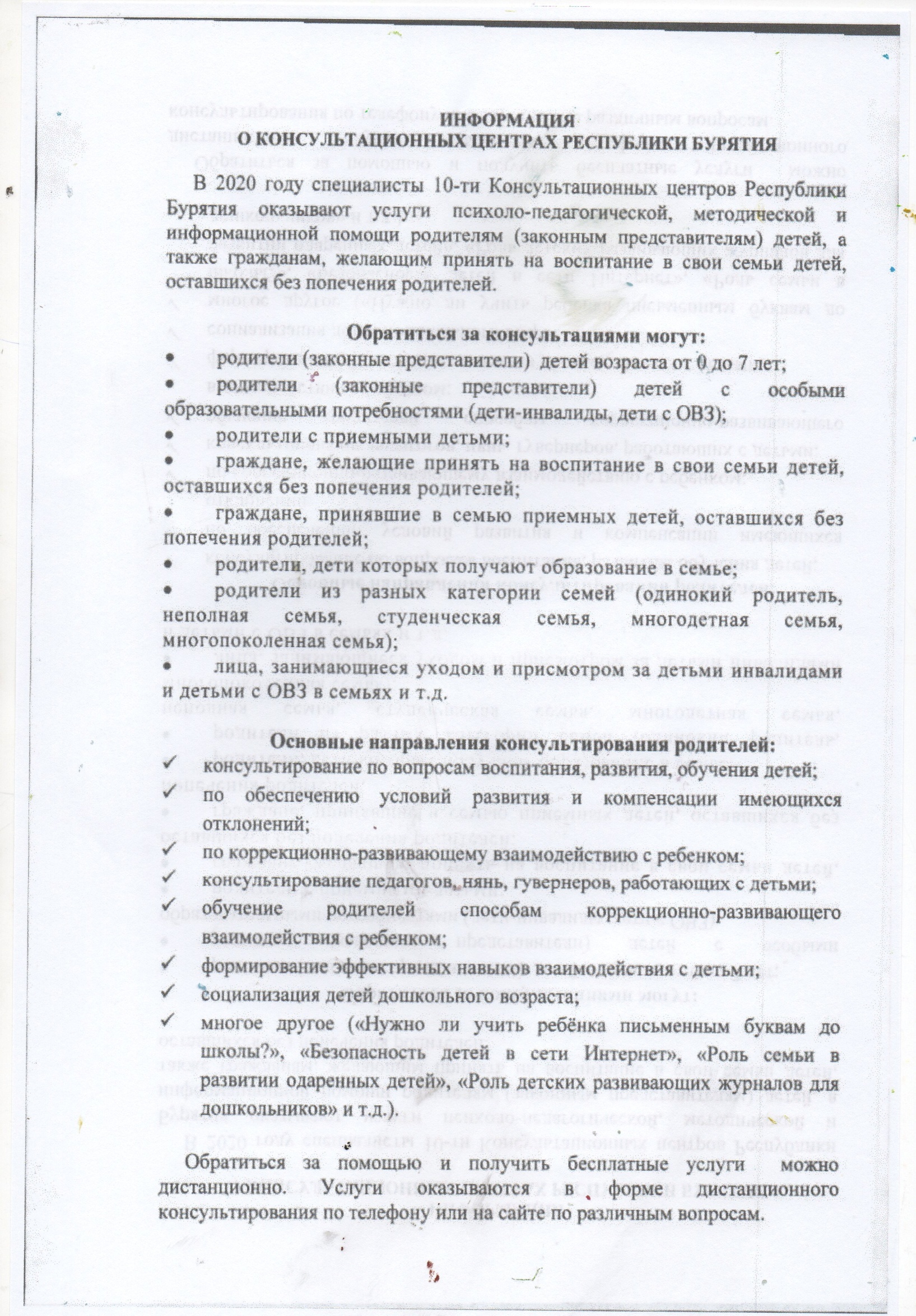 Бичурский районЛоскутникова Наталия Сергеевна, КЦ «Семейная Академия»https://semya-akademiya.ru/1. Шильникова Анастасия Сергеевна, педагог-психолог, 89245512471
2. Лоскутникова Наталия Сергеевна, учитель-дефектолог, 89024528534
3. Блохина Олеся Анатольевна, учитель-логопед, 89516276124
4. Токарева Татьяна Сергеевна, специалист-консультант, 89245524972
5. Бурцева Ольга Борисовна, специалист-консультант, 89834253100